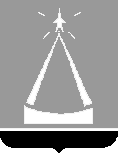 ИЗБИРАТЕЛЬНАЯ  КОМИССИЯ  ГОРОДСКОГО  ОКРУГА   ЛЫТКАРИНО_______________________________________________________________140080, Московская обл.. г. Лыткарино, ул. Первомайская, д.7/7,  т/ф 8(495)552 85 11Р Е Ш Е Н И Е05.08.2015 № 168/17О регистрации  Гамова Александра Рославовича   кандидатом вдепутаты Совета депутатов г. Лыткарино  по многомандатному избирательному округу № 1 на выборах депутатов Совета депутатов г. Лыткарино, назначенных на 13 сентября  2015 г. 	Проверив соблюдение требований Федерального закона «Об основных гарантиях избирательных прав и права на участие в референдуме граждан Российской Федерации», Закона Московской области «О муниципальных выборах в Московской области» при выдвижении кандидата в депутаты Совета депутатов г. Лыткарино по  многомандатному избирательному округу №  1 Гамова Александра Рославовича  после предоставления в Избирательную комиссию городского округа Лыткарино  в соответствии со статьей 30 Закона Московской области «О муниципальных выборах в Московской области» документов, необходимых для регистрации кандидата, а также на основании решения избирательного объединения «Местное отделением  Всероссийской  политической партии «ЕДИНАЯ  РОССИЯ городского округа Лыткарино Московской области»    от 22.07.2015 г. № б/н на которую распространяется действие пункта 16 статьи 38 Федерального закона «Об основных гарантиях избирательных прав и права на участие в референдуме граждан Российской Федерации», Избирательная комиссия  городского округа Лыткарино  РЕШИЛА:1.Зарегистрировать Гамова Александра Рославовича, выдвинутого избирательным  объединением «Местное отделением  Всероссийской  политической партии «ЕДИНАЯ  РОССИЯ городского округа Лыткарино Московской области»,  родившегося 03.02.1952 г., образование высшее, проживающего в г.Лыткарино Московской области, заведующий  отделением-врач-уролог урологического отделения Государственное  бюджетное  учреждение здравоохранение Московской области «Лыткаринская городская больница». Основание для регистрации – решение избирательного объединения «Местное отделением  Всероссийской  политической партии «ЕДИНАЯ  РОССИЯ городского округа Лыткарино Московской области».  Время  регистрации 17 час. 00 мин. 2.Выдать Гамову А.Р. зарегистрированному  кандидатом в депутаты Совета депутатов г. Лыткарино по многомандатному  избирательному округу № 1 на выборах депутатов Совета депутатов   г. Лыткарино  удостоверение установленного образца.3.Включить данные о зарегистрированном кандидате в депутаты Совета депутатов г.Лыткарино по многомандатному  избирательному округу № 1 на выборах депутатов Совета депутатов   г. Лыткарино Гамове А.Р.  в избирательный бюллетень по выборам депутатов Совета депутатов г. Лыткарино по многомандатному  избирательному округу №1 на выборах депутатов Совета депутатов   г. Лыткарино. 4.Опубликовать настоящее решение в газете «Лыткаринские вести»  и на официальном сайте города Лыткарино в сети «Интернет».5.Контроль за выполнением настоящего решения возложить на председателя Избирательной комиссии городского округа Лыткарино Новичкову Н.В.Председатель избирательной комиссии	                    	Н.В.Новичкова				Секретарь избирательной комиссии                              Т.А.Рыльцова                         ИЗБИРАТЕЛЬНАЯ  КОМИССИЯ  ГОРОДСКОГО  ОКРУГА   ЛЫТКАРИНО_______________________________________________________________140080, Московская обл.. г. Лыткарино, ул. Первомайская, д.7/7,  т/ф 8(495)552 85 11Р Е Ш Е Н И Е05.08.2015 № 169/17О регистрации  Сафронова  Алексея Александровича    кандидатом вдепутаты Совета депутатов г. Лыткарино  по многомандатному избирательному округу № 1 на выборах депутатов Совета депутатов г. Лыткарино, назначенных на 13 сентября  2015 г. 	Проверив соблюдение требований Федерального закона «Об основных гарантиях избирательных прав и права на участие в референдуме граждан Российской Федерации», Закона Московской области «О муниципальных выборах в Московской области» при выдвижении кандидата в депутаты Совета депутатов г. Лыткарино по  многомандатному избирательному округу №  1 Сафронова Алексея  Александровича   после предоставления в Избирательную комиссию городского округа Лыткарино  в соответствии со статьей 30 Закона Московской области «О муниципальных выборах в Московской области» документов, необходимых для регистрации кандидата, а также на основании решения избирательного объединения «Местное отделением  Всероссийской  политической партии «ЕДИНАЯ  РОССИЯ городского округа Лыткарино Московской области»    от 22.07.2015 г. № б/н на которую распространяется действие пункта 16 статьи 38 Федерального закона «Об основных гарантиях избирательных прав и права на участие в референдуме граждан Российской Федерации», Избирательная комиссия  городского округа Лыткарино  РЕШИЛА:1.Зарегистрировать Сафронова Алексея Александровича, выдвинутого избирательным  объединением «Местное отделением  Всероссийской  политической партии «ЕДИНАЯ  РОССИЯ городского округа Лыткарино Московской области»,  родившегося 09.07.1980 г., образование высшее, проживающего в г.Лыткарино Московской области, заместитель директора МУП Спортивный комплекс «Кристалл». Основание для регистрации – решение избирательного объединения «Местное отделением  Всероссийской  политической партии «ЕДИНАЯ  РОССИЯ городского округа Лыткарино Московской области».  Время  регистрации 17 час.02 мин. 2.Выдать Сафронову А.А. зарегистрированному  кандидатом в депутаты Совета депутатов г. Лыткарино по многомандатному  избирательному округу № 1 на выборах депутатов Совета депутатов   г. Лыткарино  удостоверение установленного образца.3.Включить данные о зарегистрированном кандидате в депутаты Совета депутатов г.Лыткарино по многомандатному  избирательному округу № 1 на выборах депутатов Совета депутатов   г. Лыткарино Сафронове А.А.  в избирательный бюллетень по выборам депутатов Совета депутатов г. Лыткарино по многомандатному  избирательному округу №1 на выборах депутатов Совета депутатов   г. Лыткарино. 4.Опубликовать настоящее решение в газете «Лыткаринские вести»  и на официальном сайте города Лыткарино в сети «Интернет».5.Контроль за выполнением настоящего решения возложить на председателя Избирательной комиссии городского округа Лыткарино Новичкову Н.В.Председатель избирательной комиссии	                    	Н.В.Новичкова				Секретарь избирательной комиссии                              Т.А.Рыльцова                         ИЗБИРАТЕЛЬНАЯ  КОМИССИЯ  ГОРОДСКОГО  ОКРУГА   ЛЫТКАРИНО_______________________________________________________________140080, Московская обл.. г. Лыткарино, ул. Первомайская, д.7/7,  т/ф 8(495)552 85 11Р Е Ш Е Н И Е05.08.2015 № 170/17О регистрации  Мичугина Анатолия  Александровича    кандидатом вдепутаты Совета депутатов г. Лыткарино  по многомандатному избирательному округу № 1 на выборах депутатов Совета депутатов г. Лыткарино, назначенных на 13 сентября  2015 г. 	Проверив соблюдение требований Федерального закона «Об основных гарантиях избирательных прав и права на участие в референдуме граждан Российской Федерации», Закона Московской области «О муниципальных выборах в Московской области» при выдвижении кандидата в депутаты Совета депутатов г. Лыткарино по  многомандатному избирательному округу №  1 Мичугина   Анатолия Александровича   после предоставления в Избирательную комиссию городского округа Лыткарино  в соответствии со статьей 30 Закона Московской области «О муниципальных выборах в Московской области» документов, необходимых для регистрации кандидата, а также на основании решения избирательного объединения «Местное отделением  Всероссийской  политической партии «ЕДИНАЯ  РОССИЯ городского округа Лыткарино Московской области»    от 22.07.2015 г. № б/н на которую распространяется действие пункта 16 статьи 38 Федерального закона «Об основных гарантиях избирательных прав и права на участие в референдуме граждан Российской Федерации», Избирательная комиссия  городского округа Лыткарино  РЕШИЛА:1.Зарегистрировать Мичугина Анатолия  Александровича, выдвинутого избирательным  объединением «Местное отделением  Всероссийской  политической партии «ЕДИНАЯ  РОССИЯ городского округа Лыткарино Московской области»,  родившегося 09.01.1955 г., образование среднее профессиональное, проживающего в г.Москва, генеральный  директора ЗАО «Фирма «Строитель». Основание для регистрации – решение избирательного объединения «Местное отделением  Всероссийской  политической партии «ЕДИНАЯ  РОССИЯ городского округа Лыткарино Московской области».  Время  регистрации 17 час.05 мин. 2.Выдать Мичугиу А.А. зарегистрированному  кандидатом в депутаты Совета депутатов г. Лыткарино по многомандатному  избирательному округу № 1 на выборах депутатов Совета депутатов   г. Лыткарино  удостоверение установленного образца.3.Включить данные о зарегистрированном кандидате в депутаты Совета депутатов г.Лыткарино по многомандатному  избирательному округу № 1 на выборах депутатов Совета депутатов   г. Лыткарино Мичугине А.А.  в избирательный бюллетень по выборам депутатов Совета депутатов г. Лыткарино по многомандатному  избирательному округу №1 на выборах депутатов Совета депутатов   г. Лыткарино. 4.Опубликовать настоящее решение в газете «Лыткаринские вести»  и на официальном сайте города Лыткарино в сети «Интернет».5.Контроль за выполнением настоящего решения возложить на председателя Избирательной комиссии городского округа Лыткарино Новичкову Н.В.Председатель избирательной комиссии	                    	Н.В.Новичкова				Секретарь избирательной комиссии                              Т.А.Рыльцова                         ИЗБИРАТЕЛЬНАЯ  КОМИССИЯ  ГОРОДСКОГО  ОКРУГА   ЛЫТКАРИНО_______________________________________________________________140080, Московская обл.. г. Лыткарино, ул. Первомайская, д.7/7,  т/ф 8(495)552 85 11Р Е Ш Е Н И Е05.08.2015 № 171/17О регистрации  Карповой Ольги Ивановны   кандидатом вдепутаты Совета депутатов г. Лыткарино  по многомандатному избирательному округу № 1 на выборах депутатов Совета депутатов г. Лыткарино, назначенных на 13 сентября  2015 г. 	Проверив соблюдение требований Федерального закона «Об основных гарантиях избирательных прав и права на участие в референдуме граждан Российской Федерации», Закона Московской области «О муниципальных выборах в Московской области» при выдвижении кандидата в депутаты Совета депутатов г. Лыткарино по  многомандатному избирательному округу №  1 Карповой Ольги Ивановны после предоставления в Избирательную комиссию городского округа Лыткарино  в соответствии со статьей 30 Закона Московской области «О муниципальных выборах в Московской области» документов, необходимых для регистрации кандидата, а также на основании решения избирательного объединения «Местное отделением  Всероссийской  политической партии «ЕДИНАЯ  РОССИЯ городского округа Лыткарино Московской области»    от 22.07.2015 г. № б/н на которую распространяется действие пункта 16 статьи 38 Федерального закона «Об основных гарантиях избирательных прав и права на участие в референдуме граждан Российской Федерации», Избирательная комиссия  городского округа Лыткарино  РЕШИЛА:1.Зарегистрировать Карпову Ольгу Ивановну, выдвинутую избирательным  объединением «Местное отделением  Всероссийской  политической партии «ЕДИНАЯ  РОССИЯ городского округа Лыткарино Московской области»,  родившегося 18.02.1953 г., образование высшее, проживающую  в г.Лыткарино Московской области, директор  МОУ ДОД «Детская музыкальная школа». Основание для регистрации – решение избирательного объединения «Местное отделением  Всероссийской  политической партии «ЕДИНАЯ  РОССИЯ городского округа Лыткарино Московской области».  Время  регистрации 17 час.   07 мин. 2.Выдать Карповой О.И., зарегистрированному  кандидатом в депутаты Совета депутатов г. Лыткарино по многомандатному  избирательному округу № 1 на выборах депутатов Совета депутатов   г. Лыткарино  удостоверение установленного образца.3.Включить данные о зарегистрированном кандидате в депутаты Совета депутатов г.Лыткарино по многомандатному  избирательному округу № 1 на выборах депутатов Совета депутатов   г. Лыткарино Карповой О.И.  в избирательный бюллетень по выборам депутатов Совета депутатов г. Лыткарино по многомандатному  избирательному округу №1 на выборах депутатов Совета депутатов   г. Лыткарино. 4.Опубликовать настоящее решение в газете «Лыткаринские вести»  и на официальном сайте города Лыткарино в сети «Интернет».5.Контроль за выполнением настоящего решения возложить на председателя Избирательной комиссии городского округа Лыткарино Новичкову Н.В.Председатель избирательной комиссии	                    	Н.В.Новичкова				Секретарь избирательной комиссии                              Т.А.Рыльцова                         ИЗБИРАТЕЛЬНАЯ  КОМИССИЯ  ГОРОДСКОГО  ОКРУГА   ЛЫТКАРИНО_______________________________________________________________140080, Московская обл.. г. Лыткарино, ул. Первомайская, д.7/7,  т/ф 8(495)552 85 11Р Е Ш Е Н И Е05.08.2015 № 172/17О регистрации  Грищенкова Евгения  Николаевича   кандидатом вдепутаты Совета депутатов г. Лыткарино  по многомандатному избирательному округу № 1 на выборах депутатов Совета депутатов г. Лыткарино, назначенных на 13 сентября  2015 г. 	Проверив соблюдение требований Федерального закона «Об основных гарантиях избирательных прав и права на участие в референдуме граждан Российской Федерации», Закона Московской области «О муниципальных выборах в Московской области» при выдвижении кандидата в депутаты Совета депутатов г. Лыткарино по  многомандатному избирательному округу №  1 Грищенкова Евгения Николаевича после предоставления в Избирательную комиссию городского округа Лыткарино  в соответствии со статьей 30 Закона Московской области «О муниципальных выборах в Московской области» документов, необходимых для регистрации кандидата, а также на основании решения избирательного объединения «Местное отделением  Всероссийской  политической партии «ЕДИНАЯ  РОССИЯ городского округа Лыткарино Московской области»    от 22.07.2015 г. № б/н на которую распространяется действие пункта 16 статьи 38 Федерального закона «Об основных гарантиях избирательных прав и права на участие в референдуме граждан Российской Федерации», Избирательная комиссия  городского округа Лыткарино  РЕШИЛА:1.Зарегистрировать Грищенкова Евгения Николаевича, выдвинутого избирательным  объединением «Местное отделением  Всероссийской  политической партии «ЕДИНАЯ  РОССИЯ городского округа Лыткарино Московской области»,  родившегося 06.10.1982 г., образование высшее, проживающего в г.Лыткарино Московской области, главный врач Государственное  бюджетное  учреждение здравоохранение Московской области «Котельниковская   городская станция скорой медицинской  помощи». Основание для регистрации – решение избирательного объединения «Местное отделением  Всероссийской  политической партии «ЕДИНАЯ  РОССИЯ городского округа Лыткарино Московской области».  Время  регистрации 17 час. 10 мин. 2.Выдать Грищенкову Е.Н. зарегистрированному  кандидатом в депутаты Совета депутатов г. Лыткарино по многомандатному  избирательному округу № 1 на выборах депутатов Совета депутатов   г. Лыткарино  удостоверение установленного образца.3.Включить данные о зарегистрированном кандидате в депутаты Совета депутатов г.Лыткарино по многомандатному  избирательному округу № 1 на выборах депутатов Совета депутатов   г. Лыткарино Грищенкове Е.Н.  в избирательный бюллетень по выборам депутатов Совета депутатов г. Лыткарино по многомандатному  избирательному округу №1 на выборах депутатов Совета депутатов   г. Лыткарино. 4.Опубликовать настоящее решение в газете «Лыткаринские вести»  и на официальном сайте города Лыткарино в сети «Интернет».5.Контроль за выполнением настоящего решения возложить на председателя Избирательной комиссии городского округа Лыткарино Новичкову Н.В.Председатель избирательной комиссии	                    	Н.В.Новичкова				Секретарь избирательной комиссии                              Т.А.Рыльцова                         ИЗБИРАТЕЛЬНАЯ  КОМИССИЯ  ГОРОДСКОГО  ОКРУГА   ЛЫТКАРИНО_______________________________________________________________140080, Московская обл.. г. Лыткарино, ул. Первомайская, д.7/7,  т/ф 8(495)552 85 11Р Е Ш Е Н И Е05.08.2015 № 173/17О регистрации  Егорова   Юрия Николаевича  кандидатом вдепутаты Совета депутатов г. Лыткарино  по многомандатному избирательному округу № 2 на выборах депутатов Совета депутатов г. Лыткарино, назначенных на 13 сентября  2015 г. 	Проверив соблюдение требований Федерального закона «Об основных гарантиях избирательных прав и права на участие в референдуме граждан Российской Федерации», Закона Московской области «О муниципальных выборах в Московской области» при выдвижении кандидата в депутаты Совета депутатов г. Лыткарино по  многомандатному избирательному округу №  2 Егорова Юрия Николаевича  после предоставления в Избирательную комиссию городского округа Лыткарино  в соответствии со статьей 30 Закона Московской области «О муниципальных выборах в Московской области» документов, необходимых для регистрации кандидата, а также на основании решения избирательного объединения «Местное отделением  Всероссийской  политической партии «ЕДИНАЯ  РОССИЯ городского округа Лыткарино Московской области»    от 22.07.2015 г. № б/н на которую распространяется действие пункта 16 статьи 38 Федерального закона «Об основных гарантиях избирательных прав и права на участие в референдуме граждан Российской Федерации», Избирательная комиссия  городского округа Лыткарино  РЕШИЛА:1.Зарегистрировать Егорова Юрия Николаевича, выдвинутого избирательным  объединением «Местное отделением  Всероссийской  политической партии «ЕДИНАЯ  РОССИЯ городского округа Лыткарино Московской области»,  родившегося 26.05.1962 г., образование высшее, проживающего в г.Лыткарино Московской области, заместитель председателя Совета депутатов г.Лыткарино. Основание для регистрации – решение избирательного объединения «Местное отделением  Всероссийской  политической партии «ЕДИНАЯ  РОССИЯ городского округа Лыткарино Московской области».  Время  регистрации  17 час. 12 мин. 2.Выдать Егорову Ю.Н. зарегистрированному  кандидатом в депутаты Совета депутатов г. Лыткарино по многомандатному  избирательному округу № 2 на выборах депутатов Совета депутатов   г. Лыткарино  удостоверение установленного образца.3.Включить данные о зарегистрированном кандидате в депутаты Совета депутатов г.Лыткарино по многомандатному  избирательному округу № 2 на выборах депутатов Совета депутатов   г. Лыткарино Егорове Ю.Н.  в избирательный бюллетень по выборам депутатов Совета депутатов г. Лыткарино по многомандатному  избирательному округу №2 на выборах депутатов Совета депутатов   г. Лыткарино. 4.Опубликовать настоящее решение в газете «Лыткаринские вести»  и на официальном сайте города Лыткарино в сети «Интернет».5.Контроль за выполнением настоящего решения возложить на председателя Избирательной комиссии городского округа Лыткарино Новичкову Н.В.Председатель избирательной комиссии	                    	Н.В.Новичкова				Секретарь избирательной комиссии                              Т.А.Рыльцова                         ИЗБИРАТЕЛЬНАЯ  КОМИССИЯ  ГОРОДСКОГО  ОКРУГА   ЛЫТКАРИНО_______________________________________________________________140080, Московская обл.. г. Лыткарино, ул. Первомайская, д.7/7,  т/ф 8(495)552 85 11Р Е Ш Е Н И Е05.08.2015 № 174/17О регистрации  Слепцовой Татьяны Петровны   кандидатом вдепутаты Совета депутатов г. Лыткарино  по многомандатному избирательному округу № 2 на выборах депутатов Совета депутатов г. Лыткарино, назначенных на 13 сентября  2015 г. 	Проверив соблюдение требований Федерального закона «Об основных гарантиях избирательных прав и права на участие в референдуме граждан Российской Федерации», Закона Московской области «О муниципальных выборах в Московской области» при выдвижении кандидата в депутаты Совета депутатов г. Лыткарино по  многомандатному избирательному округу №  2 Слепцовой Татьяны Петровны после предоставления в Избирательную комиссию городского округа Лыткарино  в соответствии со статьей 30 Закона Московской области «О муниципальных выборах в Московской области» документов, необходимых для регистрации кандидата, а также на основании решения избирательного объединения «Местное отделением  Всероссийской  политической партии «ЕДИНАЯ  РОССИЯ городского округа Лыткарино Московской области»    от 22.07.2015 г. № б/н на которую распространяется действие пункта 16 статьи 38 Федерального закона «Об основных гарантиях избирательных прав и права на участие в референдуме граждан Российской Федерации», Избирательная комиссия  городского округа Лыткарино  РЕШИЛА:1.Зарегистрировать Слепцову Татьяну Петровну, выдвинутую избирательным  объединением «Местное отделением  Всероссийской  политической партии «ЕДИНАЯ  РОССИЯ городского округа Лыткарино Московской области»,  родившегося 19.03.1951 г., образование высшее, проживающую  в г.Лыткарино Московской области,  заведующий отделением –врач-акушер-гинеколог  гинекологического отделения Государственное  бюджетное  учреждение здравоохранение Московской области «Лыткаринская городская больница». Основание для регистрации – решение избирательного объединения «Местное отделением  Всероссийской  политической партии «ЕДИНАЯ  РОССИЯ городского округа Лыткарино Московской области».  Время  регистрации  17 час. 15 мин. 2.Выдать Слепцовой Т.П., зарегистрированному  кандидатом в депутаты Совета депутатов г. Лыткарино по многомандатному  избирательному округу № 2 на выборах депутатов Совета депутатов   г. Лыткарино  удостоверение установленного образца.3.Включить данные о зарегистрированном кандидате в депутаты Совета депутатов г.Лыткарино по многомандатному  избирательному округу № 2 на выборах депутатов Совета депутатов   г. Лыткарино Слепцовой Т.П.  в избирательный бюллетень по выборам депутатов Совета депутатов г. Лыткарино по многомандатному  избирательному округу №2 на выборах депутатов Совета депутатов   г. Лыткарино. 4.Опубликовать настоящее решение в газете «Лыткаринские вести»  и на официальном сайте города Лыткарино в сети «Интернет».5.Контроль за выполнением настоящего решения возложить на председателя Избирательной комиссии городского округа Лыткарино Новичкову Н.В.Председатель избирательной комиссии	                    	Н.В.Новичкова				Секретарь избирательной комиссии                              Т.А.Рыльцова                         ИЗБИРАТЕЛЬНАЯ  КОМИССИЯ  ГОРОДСКОГО  ОКРУГА   ЛЫТКАРИНО_______________________________________________________________140080, Московская обл.. г. Лыткарино, ул. Первомайская, д.7/7,  т/ф 8(495)552 85 11Р Е Ш Е Н И Е05.08.2015 № 175/17О регистрации  Китаевой Людмилы Ивановны   кандидатом вдепутаты Совета депутатов г. Лыткарино  по многомандатному избирательному округу № 2 на выборах депутатов Совета депутатов г. Лыткарино, назначенных на 13 сентября  2015 г. 	Проверив соблюдение требований Федерального закона «Об основных гарантиях избирательных прав и права на участие в референдуме граждан Российской Федерации», Закона Московской области «О муниципальных выборах в Московской области» при выдвижении кандидата в депутаты Совета депутатов г. Лыткарино по  многомандатному избирательному округу №  2 Китаевой Людмилой Ивановной после предоставления в Избирательную комиссию городского округа Лыткарино  в соответствии со статьей 30 Закона Московской области «О муниципальных выборах в Московской области» документов, необходимых для регистрации кандидата, а также на основании решения избирательного объединения «Местное отделением  Всероссийской  политической партии «ЕДИНАЯ  РОССИЯ городского округа Лыткарино Московской области»    от 22.07.2015 г. № б/н на которую распространяется действие пункта 16 статьи 38 Федерального закона «Об основных гарантиях избирательных прав и права на участие в референдуме граждан Российской Федерации», Избирательная комиссия  городского округа Лыткарино  РЕШИЛА:1.Зарегистрировать Китаеву Людмилу Ивановну , выдвинутую избирательным  объединением «Местное отделением  Всероссийской  политической партии «ЕДИНАЯ  РОССИЯ городского округа Лыткарино Московской области»,  родившегося 24.07.1955 г., образование высшее, проживающую  в г.Лыткарино Московской области,  главный бухгалтер  ЗАО «Фирма «Строитель». Основание для регистрации – решение избирательного объединения «Местное отделением  Всероссийской  политической партии «ЕДИНАЯ  РОССИЯ городского округа Лыткарино Московской области».  Время  регистрации 17 час. 17 мин. 2.Выдать Китаевой Л.И., зарегистрированному  кандидатом в депутаты Совета депутатов г. Лыткарино по многомандатному  избирательному округу № 2 на выборах депутатов Совета депутатов   г. Лыткарино  удостоверение установленного образца.3.Включить данные о зарегистрированном кандидате в депутаты Совета депутатов г.Лыткарино по многомандатному  избирательному округу № 2 на выборах депутатов Совета депутатов   г. Лыткарино Китаевой Л.П.  в избирательный бюллетень по выборам депутатов Совета депутатов г. Лыткарино по многомандатному  избирательному округу №2 на выборах депутатов Совета депутатов   г. Лыткарино. 4.Опубликовать настоящее решение в газете «Лыткаринские вести»  и на официальном сайте города Лыткарино в сети «Интернет».5.Контроль за выполнением настоящего решения возложить на председателя Избирательной комиссии городского округа Лыткарино Новичкову Н.В.Председатель избирательной комиссии	                    	Н.В.Новичкова				Секретарь избирательной комиссии                              Т.А.Рыльцова                         ИЗБИРАТЕЛЬНАЯ  КОМИССИЯ  ГОРОДСКОГО  ОКРУГА   ЛЫТКАРИНО_______________________________________________________________140080, Московская обл.. г. Лыткарино, ул. Первомайская, д.7/7,  т/ф 8(495)552 85 11Р Е Ш Е Н И Е05.08.2015 № 176/17О регистрации  Данилова Виктора Ивановича  кандидатом вдепутаты Совета депутатов г. Лыткарино  по многомандатному избирательному округу № 2 на выборах депутатов Совета депутатов г. Лыткарино, назначенных на 13 сентября  2015 г. 	Проверив соблюдение требований Федерального закона «Об основных гарантиях избирательных прав и права на участие в референдуме граждан Российской Федерации», Закона Московской области «О муниципальных выборах в Московской области» при выдвижении кандидата в депутаты Совета депутатов г. Лыткарино по  многомандатному избирательному округу №  2 Данилова Виктора Ивановича  после предоставления в Избирательную комиссию городского округа Лыткарино  в соответствии со статьей 30 Закона Московской области «О муниципальных выборах в Московской области» документов, необходимых для регистрации кандидата, а также на основании решения избирательного объединения «Местное отделением  Всероссийской  политической партии «ЕДИНАЯ  РОССИЯ городского округа Лыткарино Московской области»    от 22.07.2015 г. № б/н на которую распространяется действие пункта 16 статьи 38 Федерального закона «Об основных гарантиях избирательных прав и права на участие в референдуме граждан Российской Федерации», Избирательная комиссия  городского округа Лыткарино  РЕШИЛА:1.Зарегистрировать Данилова Виктора Ивановича, выдвинутого избирательным  объединением «Местное отделением  Всероссийской  политической партии «ЕДИНАЯ  РОССИЯ городского округа Лыткарино Московской области»,  родившегося 15.10.1956 г., образование высшее, проживающего в г.Лыткарино Московской области, заместитель начальника инструментально-технологического производства АО «Лыткаринский завод оптического стекла».  Основание для регистрации – решение избирательного объединения «Местное отделением  Всероссийской  политической партии «ЕДИНАЯ  РОССИЯ городского округа Лыткарино Московской области».  Время  регистрации 17 час.  20 мин. 2.Выдать Данилову В.И., зарегистрированному  кандидатом в депутаты Совета депутатов г. Лыткарино по многомандатному  избирательному округу № 2 на выборах депутатов Совета депутатов   г. Лыткарино,  удостоверение установленного образца.3.Включить данные о зарегистрированном кандидате в депутаты Совета депутатов г.Лыткарино по многомандатному  избирательному округу № 2 на выборах депутатов Совета депутатов   г. Лыткарино Данилове В.И.  в избирательный бюллетень по выборам депутатов Совета депутатов г. Лыткарино по многомандатному  избирательному округу №2 на выборах депутатов Совета депутатов   г. Лыткарино. 4.Опубликовать настоящее решение в газете «Лыткаринские вести»  и на официальном сайте города Лыткарино в сети «Интернет».5.Контроль за выполнением настоящего решения возложить на председателя Избирательной комиссии городского округа Лыткарино Новичкову Н.В.Председатель избирательной комиссии	                    	Н.В.Новичкова				Секретарь избирательной комиссии                              Т.А.Рыльцова                         ИЗБИРАТЕЛЬНАЯ  КОМИССИЯ  ГОРОДСКОГО  ОКРУГА   ЛЫТКАРИНО_______________________________________________________________140080, Московская обл.. г. Лыткарино, ул. Первомайская, д.7/7,  т/ф 8(495)552 85 11Р Е Ш Е Н И Е05.08.2015 № 177/17О регистрации  Ратникова  Андрея Анатольевича   кандидатом вдепутаты Совета депутатов г. Лыткарино  по многомандатному избирательному округу № 2 на выборах депутатов Совета депутатов г. Лыткарино, назначенных на 13 сентября  2015 г. 	Проверив соблюдение требований Федерального закона «Об основных гарантиях избирательных прав и права на участие в референдуме граждан Российской Федерации», Закона Московской области «О муниципальных выборах в Московской области» при выдвижении кандидата в депутаты Совета депутатов г. Лыткарино по  многомандатному избирательному округу №  2 Ратникова Андрея Анатольевича   после предоставления в Избирательную комиссию городского округа Лыткарино  в соответствии со статьей 30 Закона Московской области «О муниципальных выборах в Московской области» документов, необходимых для регистрации кандидата, а также на основании решения избирательного объединения «Местное отделением  Всероссийской  политической партии «ЕДИНАЯ  РОССИЯ городского округа Лыткарино Московской области»    от 22.07.2015 г. № б/н на которую распространяется действие пункта 16 статьи 38 Федерального закона «Об основных гарантиях избирательных прав и права на участие в референдуме граждан Российской Федерации», Избирательная комиссия  городского округа Лыткарино  РЕШИЛА:1.Зарегистрировать Ратникова Андрея Анатольевича, выдвинутого избирательным  объединением «Местное отделением  Всероссийской  политической партии «ЕДИНАЯ  РОССИЯ городского округа Лыткарино Московской области»,  родившегося 05.02.1969 г., образование высшее, проживающего в г.Люберцы Люберецкий район Московской области, директор МАУ «Ледовый спортивный комплекс Лыткарино». Основание для регистрации – решение избирательного объединения «Местное отделением  Всероссийской  политической партии «ЕДИНАЯ  РОССИЯ городского округа Лыткарино Московской области».  Время  регистрации _17_час. 22 мин. 2.Выдать Ратникову А.А.., зарегистрированному  кандидатом в депутаты Совета депутатов г. Лыткарино по многомандатному  избирательному округу № 2 на выборах депутатов Совета депутатов   г. Лыткарино,  удостоверение установленного образца.3.Включить данные о зарегистрированном кандидате в депутаты Совета депутатов г.Лыткарино по многомандатному  избирательному округу № 2 на выборах депутатов Совета депутатов   г. Лыткарино Ратникове А.А.  в избирательный бюллетень по выборам депутатов Совета депутатов г. Лыткарино по многомандатному  избирательному округу №2 на выборах депутатов Совета депутатов   г. Лыткарино. 4.Опубликовать настоящее решение в газете «Лыткаринские вести»  и на официальном сайте города Лыткарино в сети «Интернет».5.Контроль за выполнением настоящего решения возложить на председателя Избирательной комиссии городского округа Лыткарино Новичкову Н.В.Председатель избирательной комиссии	                    	Н.В.Новичкова				Секретарь избирательной комиссии                              Т.А.Рыльцова                         ИЗБИРАТЕЛЬНАЯ  КОМИССИЯ  ГОРОДСКОГО  ОКРУГА   ЛЫТКАРИНО_______________________________________________________________140080, Московская обл.. г. Лыткарино, ул. Первомайская, д.7/7,  т/ф 8(495)552 85 11Р Е Ш Е Н И Е06.08.2015 № 178/18О регистрации  Дерябина Василия Васильевича   кандидатом вдепутаты Совета депутатов г. Лыткарино  по многомандатному избирательному округу №3 на выборах депутатов Совета депутатов г. Лыткарино, назначенных на 13 сентября  2015 г. 	Проверив соблюдение требований Федерального закона «Об основных гарантиях избирательных прав и права на участие в референдуме граждан Российской Федерации», Закона Московской области «О муниципальных выборах в Московской области» при выдвижении кандидата в депутаты Совета депутатов г. Лыткарино по  многомандатному избирательному округу №  3  Дерябина Василия Васильевича   после предоставления в Избирательную комиссию городского округа Лыткарино  в соответствии со статьей 30 Закона Московской области «О муниципальных выборах в Московской области» документов, необходимых для регистрации кандидата, а также на основании решения избирательного объединения «Местное отделением  Всероссийской  политической партии «ЕДИНАЯ  РОССИЯ городского округа Лыткарино Московской области»    от 22.07.2015 г. № б/н на которую распространяется действие пункта 16 статьи 38 Федерального закона «Об основных гарантиях избирательных прав и права на участие в референдуме граждан Российской Федерации», Избирательная комиссия  городского округа Лыткарино  РЕШИЛА:1.Зарегистрировать Дерябина Василия   Васильевича  кандидатом в депутаты Совета депутатов г. Лыткарино по многомандатному  избирательному округу № 3,  выдвинутого избирательным  объединением «Местное отделением  Всероссийской  политической партии «ЕДИНАЯ  РОССИЯ городского округа Лыткарино Московской области»,  родившегося 13.06.1950 г., образование высшее, проживающего в г. Лыткарино  Московской области, Председатель  Совета депутатов г. Лыткарино. Основание для регистрации – решение избирательного объединения «Местное отделением  Всероссийской  политической партии «ЕДИНАЯ  РОССИЯ городского округа Лыткарино Московской области».  Время  регистрации  17 час. 00 мин. 2.Выдать Дерябину В.В. зарегистрированному  кандидатом в депутаты Совета депутатов г. Лыткарино по многомандатному  избирательному округу № 3 на выборах депутатов Совета депутатов   г. Лыткарино,  удостоверение установленного образца.3.Включить данные о зарегистрированном кандидате в депутаты Совета депутатов г.Лыткарино по многомандатному  избирательному округу № 3 на выборах депутатов Совета депутатов   г. Лыткарино Дерябине  В.В..  в избирательный бюллетень по выборам депутатов Совета депутатов г. Лыткарино по многомандатному  избирательному округу №3 на выборах депутатов Совета депутатов   г. Лыткарино. 4.Опубликовать настоящее решение в газете «Лыткаринские вести»  и на официальном сайте города Лыткарино в сети «Интернет».5.Контроль за выполнением настоящего решения возложить на председателя Избирательной комиссии городского округа Лыткарино Новичкову Н.В.Председатель избирательной комиссии	                    	Н.В.Новичкова				Секретарь избирательной комиссии                              Т.А.Рыльцова                         ИЗБИРАТЕЛЬНАЯ  КОМИССИЯ  ГОРОДСКОГО  ОКРУГА   ЛЫТКАРИНО_______________________________________________________________140080, Московская обл.. г. Лыткарино, ул. Первомайская, д.7/7,  т/ф 8(495)552 85 11Р Е Ш Е Н И Е06.08.2015 № 179/18О регистрации  Козлова Геннадия Петровича   кандидатом вдепутаты Совета депутатов г. Лыткарино  по многомандатному избирательному округу №3 на выборах депутатов Совета депутатов г. Лыткарино, назначенных на 13 сентября  2015 г. 	Проверив соблюдение требований Федерального закона «Об основных гарантиях избирательных прав и права на участие в референдуме граждан Российской Федерации», Закона Московской области «О муниципальных выборах в Московской области» при выдвижении кандидата в депутаты Совета депутатов г. Лыткарино по  многомандатному избирательному округу №  3  Козлова Геннадия Петровича   после предоставления в Избирательную комиссию городского округа Лыткарино  в соответствии со статьей 30 Закона Московской области «О муниципальных выборах в Московской области» документов, необходимых для регистрации кандидата, а также на основании решения избирательного объединения «Местное отделением  Всероссийской  политической партии «ЕДИНАЯ  РОССИЯ городского округа Лыткарино Московской области»    от 22.07.2015 г. № б/н на которую распространяется действие пункта 16 статьи 38 Федерального закона «Об основных гарантиях избирательных прав и права на участие в референдуме граждан Российской Федерации», Избирательная комиссия  городского округа Лыткарино  РЕШИЛА:1.Зарегистрировать Козлова Геннадия Петровича кандидатом в депутаты Совета депутатов г. Лыткарино по многомандатному  избирательному округу № 3 , выдвинутого избирательным  объединением «Местное отделением  Всероссийской  политической партии «ЕДИНАЯ  РОССИЯ городского округа Лыткарино Московской области»,  родившегося 15.06.1958 г., образование высшее, проживающего в г. Лыткарино  Московской области, директор  МУП «Дирекция единого заказчика». Основание для регистрации – решение избирательного объединения «Местное отделением  Всероссийской  политической партии «ЕДИНАЯ  РОССИЯ городского округа Лыткарино Московской области».  Время  регистрации  17 час. 02 мин. 2.Выдать Козлову Г.П. зарегистрированному  кандидатом в депутаты Совета депутатов г. Лыткарино по многомандатному  избирательному округу № 3 на выборах депутатов Совета депутатов   г. Лыткарино,  удостоверение установленного образца.3.Включить данные о зарегистрированном кандидате в депутаты Совета депутатов г.Лыткарино по многомандатному  избирательному округу № 3 на выборах депутатов Совета депутатов   г. Лыткарино Козлове Г.П.  в избирательный бюллетень по выборам депутатов Совета депутатов г. Лыткарино по многомандатному  избирательному округу №3 на выборах депутатов Совета депутатов   г. Лыткарино. 4.Опубликовать настоящее решение в газете «Лыткаринские вести»  и на официальном сайте города Лыткарино в сети «Интернет».5.Контроль за выполнением настоящего решения возложить на председателя Избирательной комиссии городского округа Лыткарино Новичкову Н.В.Председатель избирательной комиссии	                    	Н.В.Новичкова				Секретарь избирательной комиссии                              Т.А.Рыльцова                         ИЗБИРАТЕЛЬНАЯ  КОМИССИЯ  ГОРОДСКОГО  ОКРУГА   ЛЫТКАРИНО_______________________________________________________________140080, Московская обл.. г. Лыткарино, ул. Первомайская, д.7/7,  т/ф 8(495)552 85 11Р Е Ш Е Н И Е06.08.2015 № 180/18О регистрации  Морозовой Галины Валентиновны   кандидатом вдепутаты Совета депутатов г. Лыткарино  по многомандатному избирательному округу № 3 на выборах депутатов Совета депутатов г. Лыткарино, назначенных на 13 сентября  2015 г. 	Проверив соблюдение требований Федерального закона «Об основных гарантиях избирательных прав и права на участие в референдуме граждан Российской Федерации», Закона Московской области «О муниципальных выборах в Московской области» при выдвижении кандидата в депутаты Совета депутатов г. Лыткарино по  многомандатному избирательному округу №  3  Морозовой Галины Валентиновны после предоставления в Избирательную комиссию городского округа Лыткарино  в соответствии со статьей 30 Закона Московской области «О муниципальных выборах в Московской области» документов, необходимых для регистрации кандидата, а также на основании решения избирательного объединения «Местное отделением  Всероссийской  политической партии «ЕДИНАЯ  РОССИЯ городского округа Лыткарино Московской области»    от 22.07.2015 г. № б/н на которую распространяется действие пункта 16 статьи 38 Федерального закона «Об основных гарантиях избирательных прав и права на участие в референдуме граждан Российской Федерации», Избирательная комиссия  городского округа Лыткарино  РЕШИЛА:1.Зарегистрировать Морозову Галину Валентиновну кандидатом в депутаты Совета депутатов   г. Лыткарино  по многомандатному  избирательному округу № 3 , выдвинутую избирательным  объединением «Местное отделением  Всероссийской  политической партии «ЕДИНАЯ  РОССИЯ городского округа Лыткарино Московской области»,  родившуюся 04.04.1963 г., образование высшее, проживающую  в г. Лыткарино Московской области, заведующий-врач-акушер-гинеколог женской консультации  Государственное бюджетное  учреждение здравоохранения Московской области «Лыткаринская городская больница». Основание для регистрации – решение избирательного объединения «Местное отделением  Всероссийской  политической партии «ЕДИНАЯ  РОССИЯ городского округа Лыткарино Московской области».  Время  регистрации  17 час. 05 мин. 2.Выдать Морозовой Г.В.., зарегистрированному  кандидатом в депутаты Совета депутатов г. Лыткарино по многомандатному  избирательному округу № 3 на выборах депутатов Совета депутатов   г. Лыткарино  удостоверение установленного образца.3.Включить данные о зарегистрированном кандидате в депутаты Совета депутатов г.Лыткарино по многомандатному  избирательному округу № 3 на выборах депутатов Совета депутатов   г. Лыткарино Морозовой Г.В.  в избирательный бюллетень по выборам депутатов Совета депутатов г. Лыткарино по многомандатному  избирательному округу №3 на выборах депутатов Совета депутатов   г. Лыткарино. 4.Опубликовать настоящее решение в газете «Лыткаринские вести»  и на официальном сайте города Лыткарино в сети «Интернет».5.Контроль за выполнением настоящего решения возложить на председателя Избирательной комиссии городского округа Лыткарино Новичкову Н.В.Председатель избирательной комиссии	                    	Н.В.Новичкова				Секретарь избирательной комиссии                              Т.А.Рыльцова                         ИЗБИРАТЕЛЬНАЯ  КОМИССИЯ  ГОРОДСКОГО  ОКРУГА   ЛЫТКАРИНО_______________________________________________________________140080, Московская обл.. г. Лыткарино, ул. Первомайская, д.7/7,  т/ф 8(495)552 85 11Р Е Ш Е Н И Е06.08.2015 № 181/18О регистрации  Новоселова Виктора Ивановича    кандидатом вдепутаты Совета депутатов г. Лыткарино  по многомандатному избирательному округу №3 на выборах депутатов Совета депутатов г. Лыткарино, назначенных на 13 сентября  2015 г. 	Проверив соблюдение требований Федерального закона «Об основных гарантиях избирательных прав и права на участие в референдуме граждан Российской Федерации», Закона Московской области «О муниципальных выборах в Московской области» при выдвижении кандидата в депутаты Совета депутатов г. Лыткарино по  многомандатному избирательному округу №  3  Новоселова Виктора Ивановича после предоставления в Избирательную комиссию городского округа Лыткарино  в соответствии со статьей 30 Закона Московской области «О муниципальных выборах в Московской области» документов, необходимых для регистрации кандидата, а также на основании решения избирательного объединения «Местное отделением  Всероссийской  политической партии «ЕДИНАЯ  РОССИЯ городского округа Лыткарино Московской области»    от 22.07.2015 г. № б/н на которую распространяется действие пункта 16 статьи 38 Федерального закона «Об основных гарантиях избирательных прав и права на участие в референдуме граждан Российской Федерации», Избирательная комиссия  городского округа Лыткарино  РЕШИЛА:1.Зарегистрировать Новоселова Виктора Ивановича кандидатом в депутаты Совета депутатов г. Лыткарино по многомандатному  избирательному округу № 3, выдвинутого избирательным  объединением «Местное отделением  Всероссийской  политической партии «ЕДИНАЯ  РОССИЯ городского округа Лыткарино Московской области»,  родившегося 18.01.1945 г., образование среднее профессиональное, проживающего в г. Лыткарино  Московской области, заместитель президента ООО «Старатели». Основание для регистрации – решение избирательного объединения «Местное отделением  Всероссийской  политической партии «ЕДИНАЯ  РОССИЯ городского округа Лыткарино Московской области».  Время  регистрации  17 час. 07 мин. 2.Выдать Новоселову В.И., зарегистрированному  кандидатом в депутаты Совета депутатов г. Лыткарино по многомандатному  избирательному округу № 3 на выборах депутатов Совета депутатов   г. Лыткарино,  удостоверение установленного образца.3.Включить данные о зарегистрированном кандидате в депутаты Совета депутатов г.Лыткарино по многомандатному  избирательному округу № 3 на выборах депутатов Совета депутатов   г. Лыткарино Новоселове В.И.  в избирательный бюллетень по выборам депутатов Совета депутатов г. Лыткарино по многомандатному  избирательному округу №3 на выборах депутатов Совета депутатов   г. Лыткарино. 4.Опубликовать настоящее решение в газете «Лыткаринские вести»  и на официальном сайте города Лыткарино в сети «Интернет».5.Контроль за выполнением настоящего решения возложить на председателя Избирательной комиссии городского округа Лыткарино Новичкову Н.В.Председатель избирательной комиссии	                    	Н.В.Новичкова				Секретарь избирательной комиссии                              Т.А.Рыльцова                         ИЗБИРАТЕЛЬНАЯ  КОМИССИЯ  ГОРОДСКОГО  ОКРУГА   ЛЫТКАРИНО_______________________________________________________________140080, Московская обл.. г. Лыткарино, ул. Первомайская, д.7/7,  т/ф 8(495)552 85 11Р Е Ш Е Н И Е06.08.2015 № 178/18О регистрации  Шмаленого Константина Кирилловича     кандидатом вдепутаты Совета депутатов г. Лыткарино  по многомандатному избирательному округу №3 на выборах депутатов Совета депутатов г. Лыткарино, назначенных на 13 сентября  2015 г. 	Проверив соблюдение требований Федерального закона «Об основных гарантиях избирательных прав и права на участие в референдуме граждан Российской Федерации», Закона Московской области «О муниципальных выборах в Московской области» при выдвижении кандидата в депутаты Совета депутатов г. Лыткарино по  многомандатному избирательному округу №  3  Новоселова Виктора Ивановича после предоставления в Избирательную комиссию городского округа Лыткарино  в соответствии со статьей 30 Закона Московской области «О муниципальных выборах в Московской области» документов, необходимых для регистрации кандидата, а также на основании решения избирательного объединения «Местное отделением  Всероссийской  политической партии «ЕДИНАЯ  РОССИЯ городского округа Лыткарино Московской области»    от 22.07.2015 г. № б/н на которую распространяется действие пункта 16 статьи 38 Федерального закона «Об основных гарантиях избирательных прав и права на участие в референдуме граждан Российской Федерации», Избирательная комиссия  городского округа Лыткарино  РЕШИЛА:1.Зарегистрировать Шмаленого Константина Кирилловича кандидатом в депутаты Совета депутатов г. Лыткарино по многомандатному  избирательному округу № 3, выдвинутого избирательным  объединением «Местное отделением  Всероссийской  политической партии «ЕДИНАЯ  РОССИЯ городского округа Лыткарино Московской области»,  родившегося 01.01.1950 г., образование высшее, проживающего в г. Лыткарино  Московской области, заведующий поликлиникой-врач-эндоскопист городской  поликлиники №2 Государственное бюджетное  учреждение здравоохранения Московской области «Лыткаринская городская больница». Основание для регистрации – решение избирательного объединения «Местное отделением  Всероссийской  политической партии «ЕДИНАЯ  РОССИЯ городского округа Лыткарино Московской области».  Время  регистрации 17 час. 10 мин. 2.Выдать Шмаленому К.К.., зарегистрированному  кандидатом в депутаты Совета депутатов г. Лыткарино по многомандатному  избирательному округу № 3 на выборах депутатов Совета депутатов   г. Лыткарино,  удостоверение установленного образца.3.Включить данные о зарегистрированном кандидате в депутаты Совета депутатов г.Лыткарино по многомандатному  избирательному округу № 3 на выборах депутатов Совета депутатов   г. Лыткарино Шмаленом К.К.  в избирательный бюллетень по выборам депутатов Совета депутатов г. Лыткарино по многомандатному  избирательному округу №3 на выборах депутатов Совета депутатов   г. Лыткарино. 4.Опубликовать настоящее решение в газете «Лыткаринские вести»  и на официальном сайте города Лыткарино в сети «Интернет».5.Контроль за выполнением настоящего решения возложить на председателя Избирательной комиссии городского округа Лыткарино Новичкову Н.В.Председатель избирательной комиссии	                    	Н.В.Новичкова				Секретарь избирательной комиссии                              Т.А.Рыльцова                         ИЗБИРАТЕЛЬНАЯ  КОМИССИЯ  ГОРОДСКОГО  ОКРУГА   ЛЫТКАРИНО_______________________________________________________________140080, Московская обл.. г. Лыткарино, ул. Первомайская, д.7/7,  т/ф 8(495)552 85 11Р Е Ш Е Н И Е06.08.2015 № 183/18О регистрации  Брюзовой Татьяны Алексеевны    кандидатом вдепутаты Совета депутатов г. Лыткарино  по многомандатному избирательному округу № 4 на выборах депутатов Совета депутатов г. Лыткарино, назначенных на 13 сентября  2015 г. 	Проверив соблюдение требований Федерального закона «Об основных гарантиях избирательных прав и права на участие в референдуме граждан Российской Федерации», Закона Московской области «О муниципальных выборах в Московской области» при выдвижении кандидата в депутаты Совета депутатов г. Лыткарино по  многомандатному избирательному округу №  4 Брюзовой Татьяны Алексеевны после предоставления в Избирательную комиссию городского округа Лыткарино  в соответствии со статьей 30 Закона Московской области «О муниципальных выборах в Московской области» документов, необходимых для регистрации кандидата, а также на основании решения избирательного объединения «Местное отделением  Всероссийской  политической партии «ЕДИНАЯ  РОССИЯ городского округа Лыткарино Московской области»    от 22.07.2015 г. № б/н на которую распространяется действие пункта 16 статьи 38 Федерального закона «Об основных гарантиях избирательных прав и права на участие в референдуме граждан Российской Федерации», Избирательная комиссия  городского округа Лыткарино  РЕШИЛА:1.Зарегистрировать Брюзову Татьяну Алексеевну  кандидатом в депутаты Совета депутатов   г. Лыткарино  по многомандатному  избирательному округу № 4 , выдвинутую избирательным  объединением «Местное отделением  Всероссийской  политической партии «ЕДИНАЯ  РОССИЯ городского округа Лыткарино Московской области»,  родившуюся 21.12.1957 г., образование высшее, проживающую  в г.Лыткарино Московской области, директор МОУ средняя общеобразовательная школа №3 г. Лыткарино Московской области. Основание для регистрации – решение избирательного объединения «Местное отделением  Всероссийской  политической партии «ЕДИНАЯ  РОССИЯ городского округа Лыткарино Московской области».  Время  регистрации 17 час. 12 мин. 2.Выдать Брюзовой Т.А., зарегистрированному  кандидатом в депутаты Совета депутатов г. Лыткарино по многомандатному  избирательному округу № 4 на выборах депутатов Совета депутатов   г. Лыткарино  удостоверение установленного образца.3.Включить данные о зарегистрированном кандидате в депутаты Совета депутатов г.Лыткарино по многомандатному  избирательному округу № 4 на выборах депутатов Совета депутатов   г. Лыткарино Брюзовой Т.А..  в избирательный бюллетень по выборам депутатов Совета депутатов г. Лыткарино по многомандатному  избирательному округу №4 на выборах депутатов Совета депутатов   г. Лыткарино. 4.Опубликовать настоящее решение в газете «Лыткаринские вести»  и на официальном сайте города Лыткарино в сети «Интернет».5.Контроль за выполнением настоящего решения возложить на председателя Избирательной комиссии городского округа Лыткарино Новичкову Н.В.Председатель избирательной комиссии	                    	Н.В.Новичкова				Секретарь избирательной комиссии                              Т.А.Рыльцова                         ИЗБИРАТЕЛЬНАЯ  КОМИССИЯ  ГОРОДСКОГО  ОКРУГА   ЛЫТКАРИНО_______________________________________________________________140080, Московская обл.. г. Лыткарино, ул. Первомайская, д.7/7,  т/ф 8(495)552 85 11Р Е Ш Е Н И Е06.08.2015 № 184/18О регистрации  Донец Светланы Анатольевны     кандидатом вдепутаты Совета депутатов г. Лыткарино  по многомандатному избирательному округу № 4 на выборах депутатов Совета депутатов г. Лыткарино, назначенных на 13 сентября  2015 г. 	Проверив соблюдение требований Федерального закона «Об основных гарантиях избирательных прав и права на участие в референдуме граждан Российской Федерации», Закона Московской области «О муниципальных выборах в Московской области» при выдвижении кандидата в депутаты Совета депутатов г. Лыткарино по  многомандатному избирательному округу №  Донец Светланы Анатольевны после предоставления в Избирательную комиссию городского округа Лыткарино  в соответствии со статьей 30 Закона Московской области «О муниципальных выборах в Московской области» документов, необходимых для регистрации кандидата, а также на основании решения избирательного объединения «Местное отделением  Всероссийской  политической партии «ЕДИНАЯ  РОССИЯ городского округа Лыткарино Московской области»    от 22.07.2015 г. № б/н на которую распространяется действие пункта 16 статьи 38 Федерального закона «Об основных гарантиях избирательных прав и права на участие в референдуме граждан Российской Федерации», Избирательная комиссия  городского округа Лыткарино  РЕШИЛА:1.Зарегистрировать Донец Светлану Анатольевну  кандидатом в депутаты Совета депутатов   г. Лыткарино  по многомандатному  избирательному округу № 4 , выдвинутую избирательным  объединением «Местное отделением  Всероссийской  политической партии «ЕДИНАЯ  РОССИЯ городского округа Лыткарино Московской области»,  родившуюся 01.07.1978 г., образование высшее, проживающую  в г.Лыткарино Московской области, директор МУ «Дом культуры «Центр молодежи». Основание для регистрации – решение избирательного объединения «Местное отделением  Всероссийской  политической партии «ЕДИНАЯ  РОССИЯ городского округа Лыткарино Московской области».  Время  регистрации 17 час. 15 мин. 2.Выдать Донец С.А., зарегистрированному  кандидатом в депутаты Совета депутатов г. Лыткарино по многомандатному  избирательному округу № 4 на выборах депутатов Совета депутатов   г. Лыткарино  удостоверение установленного образца.3.Включить данные о зарегистрированном кандидате в депутаты Совета депутатов г.Лыткарино по многомандатному  избирательному округу № 4 на выборах депутатов Совета депутатов   г. Лыткарино Донец С.А.  в избирательный бюллетень по выборам депутатов Совета депутатов г. Лыткарино по многомандатному  избирательному округу №4 на выборах депутатов Совета депутатов   г. Лыткарино. 4.Опубликовать настоящее решение в газете «Лыткаринские вести»  и на официальном сайте города Лыткарино в сети «Интернет».5.Контроль за выполнением настоящего решения возложить на председателя Избирательной комиссии городского округа Лыткарино Новичкову Н.В.Председатель избирательной комиссии	                    	Н.В.Новичкова				Секретарь избирательной комиссии                              Т.А.Рыльцова                         ИЗБИРАТЕЛЬНАЯ  КОМИССИЯ  ГОРОДСКОГО  ОКРУГА   ЛЫТКАРИНО_______________________________________________________________140080, Московская обл.. г. Лыткарино, ул. Первомайская, д.7/7,  т/ф 8(495)552 85 11Р Е Ш Е Н И Е06.08.2015 № 185/18О регистрации  Козлова Сергея Анатольевича     кандидатом вдепутаты Совета депутатов г. Лыткарино  по многомандатному избирательному округу №4 на выборах депутатов Совета депутатов г. Лыткарино, назначенных на 13 сентября  2015 г. 	Проверив соблюдение требований Федерального закона «Об основных гарантиях избирательных прав и права на участие в референдуме граждан Российской Федерации», Закона Московской области «О муниципальных выборах в Московской области» при выдвижении кандидата в депутаты Совета депутатов г. Лыткарино по  многомандатному избирательному округу №  4 Козлова Сергея Анатольевича после предоставления в Избирательную комиссию городского округа Лыткарино  в соответствии со статьей 30 Закона Московской области «О муниципальных выборах в Московской области» документов, необходимых для регистрации кандидата, а также на основании решения избирательного объединения «Местное отделением  Всероссийской  политической партии «ЕДИНАЯ  РОССИЯ городского округа Лыткарино Московской области»    от 22.07.2015 г. № б/н на которую распространяется действие пункта 16 статьи 38 Федерального закона «Об основных гарантиях избирательных прав и права на участие в референдуме граждан Российской Федерации», Избирательная комиссия  городского округа Лыткарино  РЕШИЛА:1.Зарегистрировать Козлова Сергея Анатольевича кандидатом в депутаты Совета депутатов г. Лыткарино по многомандатному  избирательному округу №4, выдвинутого избирательным  объединением «Местное отделением  Всероссийской  политической партии «ЕДИНАЯ  РОССИЯ городского округа Лыткарино Московской области»,  родившегося 22.02.1963 г., образование высшее, проживающего в г. Лыткарино  Московской области, директор  ООО «СТЕКС-Ф». Основание для регистрации – решение избирательного объединения «Местное отделением  Всероссийской  политической партии «ЕДИНАЯ  РОССИЯ городского округа Лыткарино Московской области».  Время  регистрации 17 час. 17 мин. 2.Выдать Козлову С.А., зарегистрированному  кандидатом в депутаты Совета депутатов г. Лыткарино по многомандатному  избирательному округу № 4 на выборах депутатов Совета депутатов   г. Лыткарино,  удостоверение установленного образца.3.Включить данные о зарегистрированном кандидате в депутаты Совета депутатов г.Лыткарино по многомандатному  избирательному округу № 4 на выборах депутатов Совета депутатов   г. Лыткарино Козлове С.А..  в избирательный бюллетень по выборам депутатов Совета депутатов г. Лыткарино по многомандатному  избирательному округу №4 на выборах депутатов Совета депутатов   г. Лыткарино. 4.Опубликовать настоящее решение в газете «Лыткаринские вести»  и на официальном сайте города Лыткарино в сети «Интернет».5.Контроль за выполнением настоящего решения возложить на председателя Избирательной комиссии городского округа Лыткарино Новичкову Н.В.Председатель избирательной комиссии	                    	Н.В.Новичкова				Секретарь избирательной комиссии                              Т.А.Рыльцова                         ИЗБИРАТЕЛЬНАЯ  КОМИССИЯ  ГОРОДСКОГО  ОКРУГА   ЛЫТКАРИНО_______________________________________________________________140080, Московская обл.. г. Лыткарино, ул. Первомайская, д.7/7,  т/ф 8(495)552 85 11Р Е Ш Е Н И Е06.08.2015 № 186/18О регистрации  Мигунова Юрия Васильевича    кандидатом вдепутаты Совета депутатов г. Лыткарино  по многомандатному избирательному округу №4 на выборах депутатов Совета депутатов г. Лыткарино, назначенных на 13 сентября  2015 г. 	Проверив соблюдение требований Федерального закона «Об основных гарантиях избирательных прав и права на участие в референдуме граждан Российской Федерации», Закона Московской области «О муниципальных выборах в Московской области» при выдвижении кандидата в депутаты Совета депутатов г. Лыткарино по  многомандатному избирательному округу №  4 Мигунова Юрия  Васильевича после предоставления в Избирательную комиссию городского округа Лыткарино  в соответствии со статьей 30 Закона Московской области «О муниципальных выборах в Московской области» документов, необходимых для регистрации кандидата, а также на основании решения избирательного объединения «Местное отделением  Всероссийской  политической партии «ЕДИНАЯ  РОССИЯ городского округа Лыткарино Московской области»    от 22.07.2015 г. № б/н на которую распространяется действие пункта 16 статьи 38 Федерального закона «Об основных гарантиях избирательных прав и права на участие в референдуме граждан Российской Федерации», Избирательная комиссия  городского округа Лыткарино  РЕШИЛА:1.Зарегистрировать Мигунова Юрия Васильевича кандидатом в депутаты Совета депутатов г. Лыткарино по многомандатному  избирательному округу №4, выдвинутого избирательным  объединением «Местное отделением  Всероссийской  политической партии «ЕДИНАЯ  РОССИЯ городского округа Лыткарино Московской области»,  родившегося 30.09.1960 г., образование высшее, проживающего в г. Лыткарино  Московской области, коммерческий директор АО «Лыткаринский завод  оптического стекла».  Основание для регистрации – решение избирательного объединения «Местное отделением  Всероссийской  политической партии «ЕДИНАЯ  РОССИЯ городского округа Лыткарино Московской области».  Время  регистрации  17 час. 20 мин. 2.Выдать Мигунову Ю.В., зарегистрированному  кандидатом в депутаты Совета депутатов г. Лыткарино по многомандатному  избирательному округу № 4 на выборах депутатов Совета депутатов   г. Лыткарино,  удостоверение установленного образца.3.Включить данные о зарегистрированном кандидате в депутаты Совета депутатов г.Лыткарино по многомандатному  избирательному округу № 4 на выборах депутатов Совета депутатов   г. Лыткарино Мигунове Ю.В.  в избирательный бюллетень по выборам депутатов Совета депутатов г. Лыткарино по многомандатному  избирательному округу №4 на выборах депутатов Совета депутатов   г. Лыткарино. 4.Опубликовать настоящее решение в газете «Лыткаринские вести»  и на официальном сайте города Лыткарино в сети «Интернет».5.Контроль за выполнением настоящего решения возложить на председателя Избирательной комиссии городского округа Лыткарино Новичкову Н.В.Председатель избирательной комиссии	                    	Н.В.Новичкова				Секретарь избирательной комиссии                              Т.А.Рыльцова                         ИЗБИРАТЕЛЬНАЯ  КОМИССИЯ  ГОРОДСКОГО  ОКРУГА   ЛЫТКАРИНО_______________________________________________________________140080, Московская обл.. г. Лыткарино, ул. Первомайская, д.7/7,  т/ф 8(495)552 85 11Р Е Ш Е Н И Е06.08.2015 № 187/18О регистрации  Потапова Дмитрия Юрьевича   кандидатом вдепутаты Совета депутатов г. Лыткарино  по многомандатному избирательному округу №4 на выборах депутатов Совета депутатов г. Лыткарино, назначенных на 13 сентября  2015 г. 	Проверив соблюдение требований Федерального закона «Об основных гарантиях избирательных прав и права на участие в референдуме граждан Российской Федерации», Закона Московской области «О муниципальных выборах в Московской области» при выдвижении кандидата в депутаты Совета депутатов г. Лыткарино по  многомандатному избирательному округу №  4 Потапова Дмитрия Юрьевича  после предоставления в Избирательную комиссию городского округа Лыткарино  в соответствии со статьей 30 Закона Московской области «О муниципальных выборах в Московской области» документов, необходимых для регистрации кандидата, а также на основании решения избирательного объединения «Местное отделением  Всероссийской  политической партии «ЕДИНАЯ  РОССИЯ городского округа Лыткарино Московской области»    от 22.07.2015 г. № б/н на которую распространяется действие пункта 16 статьи 38 Федерального закона «Об основных гарантиях избирательных прав и права на участие в референдуме граждан Российской Федерации», Избирательная комиссия  городского округа Лыткарино  РЕШИЛА:1.Зарегистрировать Потапова Дмитрия Юрьевича  кандидатом в депутаты Совета депутатов г. Лыткарино по многомандатному  избирательному округу №4, выдвинутого избирательным  объединением «Местное отделением  Всероссийской  политической партии «ЕДИНАЯ  РОССИЯ городского округа Лыткарино Московской области»,  родившегося 22.03.1986 г., образование высшее, проживающего в г. Лыткарино  Московской области, руководитель аппарата Федерального проекта «Агенты» Всероссийская общественная организация «Молодая Гвардия Единой России». Основание для регистрации – решение избирательного объединения «Местное отделением  Всероссийской  политической партии «ЕДИНАЯ  РОССИЯ городского округа Лыткарино Московской области».  Время  регистрации  17 час. 22 мин. 2.Выдать Потапову Д.Ю., зарегистрированному  кандидатом в депутаты Совета депутатов г. Лыткарино по многомандатному  избирательному округу № 4 на выборах депутатов Совета депутатов   г. Лыткарино,  удостоверение установленного образца.3.Включить данные о зарегистрированном кандидате в депутаты Совета депутатов г.Лыткарино по многомандатному  избирательному округу № 4 на выборах депутатов Совета депутатов   г. Лыткарино Потапове Д.Ю...  в избирательный бюллетень по выборам депутатов Совета депутатов г. Лыткарино по многомандатному  избирательному округу №4 на выборах депутатов Совета депутатов   г. Лыткарино. 4.Опубликовать настоящее решение в газете «Лыткаринские вести»  и на официальном сайте города Лыткарино в сети «Интернет».5.Контроль за выполнением настоящего решения возложить на председателя Избирательной комиссии городского округа Лыткарино Новичкову Н.В.Председатель избирательной комиссии	                    	Н.В.Новичкова				Секретарь избирательной комиссии                              Т.А.Рыльцова                         